MINISTERO DELL’ ISTRUZIONE, DELL’UNIVERSITA’ E DELLA RICERCA UFFICIO SCOLASTICO REGIONALE PER LA PUGLIAIstituto Comprensivo Polo 3 “San Giuseppe da Copertino”- CopertinoVia Mogadiscio 45    73043 Copertino (LE) - C.F. 80010740753Codice Meccanografico:LEIC865009  Pec: leic865009@pec.istruzione.itAVVISO: CONVOCAZIONE FLAUTISTI orchestra terze	Si comunica che gli alunni in elenco saranno convocati giorno 07 dicembre 2021 alle ore 16.10 per provare con l’orchestra delle classi terze. La prova terminerà alle ore 17.10. L’avviso, consegnato ad ogni singolo alunno in elenco, dovrà essere riportato a scuola, firmato dai genitori. Melcore Stefano III CMaci Carlotta III DVerdesca Leonardo III ETrono Ginevra III EIl referente per il Potenziamento Musicale                                                                                 prof. Augusti AlessandroFIRMA DEL GENITORE________________________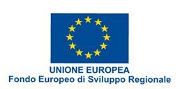 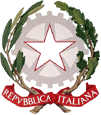 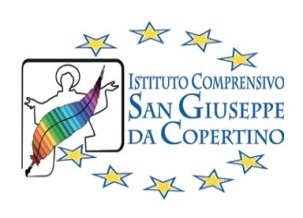 